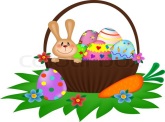 THE HOLY SPIRIT EASTER BINGOOn Friday 29th March, we will be having an own clothes day in exchange for a donation for the Easter Bingo which will be held on Thursday 4th April, doors open 6.30pm, eyes down 7pm. Ticketsare 50p each and available from the school office soon.We would welcome donations of Easter eggs, boxes of chocolates, biscuits, wine.We were a bit disappointed from the donations given at last year’s Easter bingo; as the money raised from these events is spent directly on the children at this school.For this night to go ahead and to be a success we need as many donations as possible.Many thanks,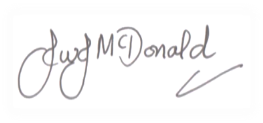 Mr J McDonaldHeadteacherTHE HOLY SPIRIT EASTER BINGOOn Friday 29th March, we will be having an own clothes day in exchange for a donation for the Easter Bingo which will be held on Thursday 4th April, doors open 6.30pm, eyes down 7pm. Ticketsare 50p each and available from the school office soon.We would welcome donations of Easter eggs, boxes of chocolates, biscuits, wine.We were a bit disappointed from the donations given at last year’s Easter bingo; as the money raised from these events is spent directly on the children at this school.For this night to go ahead and to be a success we need as many donations as possible.Many thanks,Mr J McDonaldHeadteacher